1. GENERAL PARTICIPANTS1.1. Basic Numbers: Total Registered: 596; Total Attended: 4501. 2. Countries: 74 Countries Total1.2.1 Most represented countries (top 10):1.3. Age (excluding the Youth session) 1.4. Gender1.5. Organization2. PARTNERS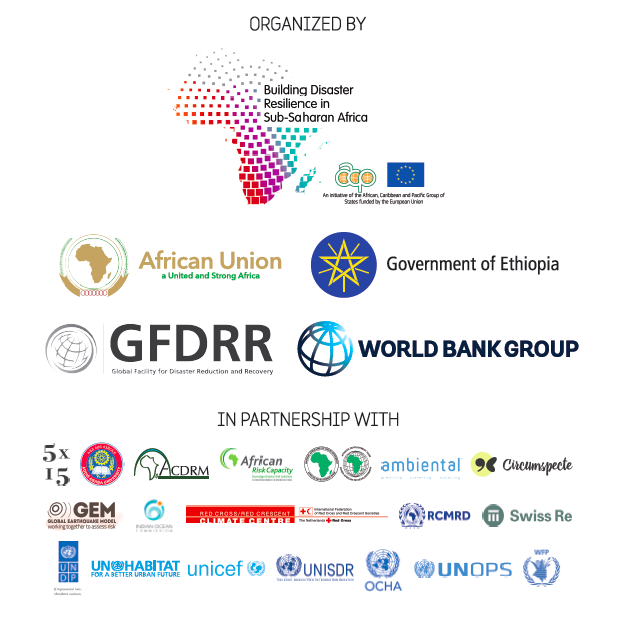 24 total:Organizing: 5ACP-EU, African Union, Government of Ethiopia, GFDRR, World BankCollaborating: 195x15, ACDRM, African Risk Capacity, Ambiental, Circumspecte, GEM, IOM, Ethiopian Red Cross and Red Cross Red Crescent Climate Center, RCMRD, Swiss Re, UNDP, UNHABITAT, UNICEF, UNISDR, UNOCHA, UNOPS, WFP3. SPEAKERS95 speakers in total65% from the region33% women4. MINISTERIAL PARTICIPATION72 Government representatives from 35 countries and 2 regional organizations (IGAD and ECCAS)Countries represented:BeninBotswanaBrazilCape VerdeChadComorosDjiboutiDRCEq. GuineaEthiopiaGabonGambiaGhanaLesothoLiberiaMadagascarMalawiMaliMauritaniaMauritiusMozambiqueNigerNigeriaRépublic du Congo RwandaSAO TomeSenegalSerra LeoneSeychellesSierra LeoneTogoUgandaZambiaZanzibarZimbabwe5. MEDIA950 tweets which reached 34,000 impressions6. ORGANIZATIONSThe following organizations registered to attend:5x15Abay Bank S.coAcre AfricaAddis Ababa City AdministrationAddis Ababa City Government Environmental Protection Authority Addis Ababa UniversityAdmas UniversityAfrica Climate Change Resilience Alliance (ACCRA)Africa Union CommissionAfrican Caribbean and Pacific Secretariat, BelgiumAfrican Center for Disaster Risk Management (ACDRM)/Addis Ababa UniversityAfrican Reinsurance CorporationAfrican Risk CapacityAfrican Risk Capacity Insurance Company LimitedAfrican UnionAgencia Española de Cooperación Internacional para el Desarrollo (AECID)Air Force MozambiqueAllianzAlmon Investment HoldingsAmbiental Technical Solutions Ltd.Amboh Young Farmers Common Inititaive Group (AMYOFACIG)American Red CrossAPA Insurance Ltd.Ardhi UniversityAssociation for the Struggle Against Violence Against WomenAssociation of African Universities (AAU)Athena Global (AG Europe)Austrian Development CooperationBlue Nile National Institute Bureau of the Treasury, PhilippinesCabinet du Ministre Delegue a l'Interieur, GabonCabinet of the Prime Minister, NigerCabinet/Ministry Of Economy and Finance, MaliCaribbean Development BankCatholic Organisation for Relief and Development Aid (CORDAID)Catholic Organization for Relief and Development Aid (CORDAID) Catholic Relief ServicesCatholic Relief Services (CRS)Cellule de Prévention et Gestion des Urgences (CPGU)Central Bank of NigeriaCentre for Disaster Risk Management and Development, University of Port Harcourt, Choba, NigeriaCircumspecteCity of TeresinaCivilian Protection MaliClimate Centre MozambiqueClimate Investment FundClimate Wednesday Columbia University/Red Cross/Red Crescent Climate CentreConférence sur les Ecosystèmes de Forêts Denses et Humides d’Afrique Centrale (CEFDHAC)Construction and Business Bank EthiopiaCRS EthiopiaDAI EuropeDashen Bank S.C.Department of Disaster Management Affairs, MalawiDepartment of Disaster Management Affairs, MalawiDepartment of Disaster Management, BhutanDepartment of Environment, TanzaniaDepartment of Foreign Affairs, Trade and Development, CanadaDeutsche Gesellschaft für Internationale Zusammenarbeit (GIZ)/Making Finance Work for AfricaDevelopment Research and Policy Analysis CenterDiplomats Extra MagazineDirection des Assurances & de la Prévoyance Sociale, Ministère de l’Economie et des Finances du MarocDirection Nationale de la Planification du Developpement, MaliDirectorate-General for Humanitarian Aid and Civil Protection (ECHO)Disaster Management and Mitigation Unit, ZambiaDisaster Management Department, Sierra LeoneDisaster Preparedness and Management Department, UgandaDisaster Prevention and Management Regional Disaster Centre, CongoDisaster Reduction Nepal (DRN)Disaster Risk Management and Food Security Sector (DRMFSS)Doctors with Africa CUAMMDepartment for International Development (DFID)Drone AdventuresEconomic Community Of West African States (ECOWAS) CommissionEduardo Mondlane UniversityEmbassy of France in EthiopiaEmbassy of Ireland/Irish AidEmbassy of SwedenEmbassy of the Republic of South AfricaEnat Bank S.C.Entrepreneurship Initiative for African YouthEthio Life and General Insurance S.CEthiopia  Institute of TechnologyEthiopian Agricultural Transformation AgencyEthiopian Civil Service University Ethiopian Development Research Institute (EDRI)Ethiopian Health InsuranceEthiopian Institute of Agriculture Ethiopian Institute of Water Resources, Addis Ababa UniversityEthiopian Insurance CorporationEthiopian Investment CommissionEthiopian Red Cross SocietyEthiopian Statistical AssociationEU Advisory Service in Social Transfers (ASiST)European CommissionEuropean Union (EU)European Union Delegation to the African UnionOrganizations, continued…Faculty of Engineering, Cairo UniversityFarm AfricaFederal Inland Revenue ServiceFederal Ministry for Economic Cooperation and DevelopmentFood and Agriculture Organization of United Nations (UNFAO)Food Security Integrated Agricultural Business Development ConsultFruits of ThoughtGerman Red CrossGlobal Earthquake Model Foundation (GEM)Global Education CommunicationGlobal Facility for Disaster Reduction and Recovery, World Bank GroupGlobal Green Growth Institute (GGGI)Global VoicesGoma Volcanic ObservatoryHarvard UniversityHelpAge InternationalHorn of Africa Regional Environment Centre and Network (HoA-REC&N)/Addis Ababa UniversityINFORMInsurers Association of MauritiusIntergovernmental Authority on Development (IGAD)International Federation of Red Cross and Red Crescent SocietiesInternational Federation of Red Cross and Red Crescent Societies (IFRC)/Africa ZoneInternational Fund for Agricultural Development (IFAD)International Institute of Tropical Agriculture (IITA) Youth Agripreneur (IYA)International Labor Organization (ILO)International Livestock Research Institute (ILRI)International Organization for Migration (IOM)International Telecommunication Union (ITU)International Water Management Institute (IWMI)/Consultative Group for International Agricultural Research (CGIAR)Ireland EmbassyIrish AidIslamic University In UgandaJapan International Cooperation Agency (JICA)Kenya Development InitiativesKeyW CorporationKfWKifiyaKinondoni Municipal CouncilKotebe University CollegeLe Comité Permanent Inter-Etats de Lutte contre la Sécheresse dans le Sahel (CILSS)L'Union des Jeunes Actifs Makeni City CouncilMakerere UniversityMalawi Geological SurveyManagement Agency of the Ethiopian Social Accountability Program Masinde Muliro University of Science and TechnologyMekelle UniversityMercy CorpsMercy Corps EthiopiaMet Office (UK)MIDROC EthiopiaMinistry of Economy and finance, SenegalMinister of Disaster Management and Refugee Affairs (MIDIMAR), RwandaMinister of Finance and Economic Cooperation, EthiopiaMinistère de l'Economie et de la Planification, MadagascarMinistere de l'Economie Forestiere et du Developpement Durable, CongoMinistère de l'Economie, des Finances et des Programmes de Dénationalisation (MEFPD), BeninMinistère de l'Environnement et des Ressources Forestières/Secrétariat Technique RRC, TogoMinistère de l'Intérieur et de la Sécurité publique, SenegalMinistère des Finances, de l'Economie, du Budget, de l'Investissement et du Commerce Extérieur, ComorosMInisterio de Hacienda y Crédito Publico, ColombiaMinisterio de Hacienda y Presupuesto, Equatorial GuineaMinistry of Construction, EthiopiaMinistry of Disaster Management and Refugee Affairs of Rwanda, RwandaMinistry of Economy and Finance, MaliMinistry of Economy and Finance, MozambiqueMinistry of Economy and International Cooperation, Sao Tome and PrincipeMinistry of Economy, GabonMinistry of Environment and Forest Resource, TogoMinistry of Environment Sustainable Development and Disaster and Beach Management, MauritiusMinistry of Environment, Côte d'IvoireMinistry of Environment, Forest, and Climate Change, EthiopiaMinistry of Finance & Economic Development, Sierra LeoneMinistry of Finance and Budget,  MadagascarMinistry of Finance and Development Planning, BotswanaMinistry of Finance and Economic Cooperation, EthiopiaMinistry of Finance and Economic Planning, RwandaMinistry of Finance and Economy, SenegalMinistry of Finance, ColombiaMinistry of Finance, GhanaMinistry of Finance, MalawiMinistry of Finance, MauritaniaMinistry of Finance, Trade and the Blue Economy, SeychellesMinistry of Finance-Department of Planning, Saint LuciaMinistry of Finances and Budget, MadagascarMinistry of Finances and Budgeting, Equatorial GuineaMinistry of Foerign Affairs, EthiopiaMinistry of Higher Education, DjiboutiMinistry of Interior and Public Security, SenegalMinistry of Interior, GhanaMinistry of Internal Affairs, LiberiaMinistry of Labour and Social Affairs, EthiopiaMinistry of Local Government, Public Works & National Housing, ZimbabweMinistry of Mines and Industrial Development, NigerMinistry of Science and Technology, EthiopiaMinistry of Urban Development and Housing, EthiopiaMinistry to the Prime Minister, in Charge of Budget, Côte d'IvoireMinsitry of Local Government, Public Works & National Housing, ZimbabweMinstry of Economic and Finance, DjiboutiMission permanente auprès de l'UA, CEA et PNUEMozambique Red Cross SocietymPedigree NetworkMulti/D Engineering Consultancy PlcMunicipality of Chokwe, MozambiqueNational Bank of EthiopiaNational Department of Agriculture, Forestry and Fisheries, South AfricaNational Disaster Management Agency, GambiaNational Disaster Management Institute, MozambiqueNational Disaster Management Organization, ghanaNational Disaster Prevention And Prepardness Fund Office, EthiopiaNational Disster Management Agency, GambiaNational Drought Management Authority, KenyaNational Emergency Management Agency, NigeriaNational Institute Disaster Management (INGC) at National Center Emergency Operation (CENOE), MozambiqueNational Institute for Disaster Management (INGC), MozambiqueNational insurance Company of Ethiopia S.C. (NICE)National Planning Commission of ethiopiaNational Service Of Civil Protection, Cape VerdeNational Union of Hotels and Personal Services Workers, NigeriaNational Youth Forum for Climate Resilience and Emission Development, BurundiNepal Grassroots Development Forum Netherlands Red Cross Netherlands Space OfficeNew Business EthiopiaNGO Share & International OrganizationNorthern Uganda Social Action Fund (NUSAF III)Nyala Insurance Share CompanyObservatoire du Sahara et du Sahel - OSSOffice of the Prime Minister, UgandaOhaha Family FoundationOromia Insurance Company S.C.OxfamOxfam America Oxfam GBOxfam GBPlan International EthiopiaPlanet GuaranteePrime Minister's Office, Disaster Management Department, TanzaniaPrime Minister's Office, LesothoPrivate Organizations Employees' Social Security Agency, EthiopiaProject Coordination Unit, Department of Planning and National Development, Saint LuciaProjet de Gestion des Risques de Catastrophes et de Développement Urbain (PGRC-DU)Public Servants' Social Security Agency, EthiopiaRegional Centre for Mapping of Resources for Development (RCMRD), KenyaRelief Society of Tigray (REST), EthiopiaRepublic of Sierra Leone Armed ForcesRevenue & DM Department, Govt. of Odisha, IndiaRoyal Media, KenyaRwanda Housing AuthorityRwanda Youth Alliance for Climate Actions (RYACA)SantamSantam South AfricaSave the ChildrenSecretary of Planning, TeresinaSécurité CivileServiço Nacional de Protecção Civil e Bombeiros, Cape VerdeSociété Centrale de Réassurance (Groupe CDG), MoroccoSomaliland Beverage Industries South Africa Departemnt of Agriculture, Forestry & FisheriesSouthern African Development Community (SADC) Secretariat, BotswanaSri Lankan School Muscat, Sultanate of OmanSriwijaya UniversityStart NetworkSwedish Embassy NairobiSwiss Reinsurance Company Ltd.Tayyab International CompanyTebita AmbulanceThe National Treasury, KenyaThe Start Network (Save the Children UK)Tikure/Anbessa HospitalTsehay Insurance S.CUganda Bureau of StatisticsUganda Red Cross SocietyUN World Food ProgrammeUnderstanding and Managing Extremes School,UN-HabitatUnion of Ethiopian Woman Charitable AssociationsUNISDR Regional Office for the Arab States (ROAS)United Nations Children's Fund (UNICEF)United Nations Development Programme (UNDP)United Nations Educational, Scientific and Cultural Organization (UNESCO)United Nations Office for Disaster Risk Reduction (UNISDR)United Nations Office for Project Services (UNOPS)United Nations Office for the Coordination of Humanitarian AffairsUnited Nations Settlement Programme UN-HabitatUnited Nations University Institute for Environment and Human Security/ Munich Climate Insurance InititativeUnited Nations World Food Programme (WFP)University College London (UCL)University of CopenhagenUniversity of Ibadan, Ibadan, NigeriaUniversity of ManchesterUniversity of OttawaUniversity of RwandaUniversity of the WitwatersrandUS Agency for International Development (USAID)USAID Ethiopia USHAHIDIVrije Universiteit AmsterdamWolaita Sodo UniversityWolkite UniversityWorld Bank GroupWorld Food Program EthiopiaWorld Health OrganizationWorld Meteorological OrganizationYouth Entrepreneurship for Emerging AfricaArgentina1Australia2Austria1Barbados1Belgium5Benin2Bhutan1Botswana1Brazil3Burkina Faso1Burundi1Cameroon5Canada14Cape Verde2Colombia5Comoros4Côte d'Ivoire4Democratic Republic of the Congo1Denmark2Djibouti5Ecuador2Egypt1Equatorial Guinea4Ethiopia115Finland1France7Gabon4Gambia3Germany15Ghana6Greece1Guatemala1Guyana1India11Indonesia1Ireland2Italy9Jamaica3Japan6Kenya22Lesotho1Liberia2Luxembourg1Madagascar6Malawi10Mali4Mauritania3Morocco2Mozambique12Nepal2Netherlands8Niger4Nigeria18Norway1Pakistan2Peru1Philippines1Poland2Portugal1Republic of Congo4Rwanda7Saint Lucia2Sao Tome1Senegal5Seychelles1Sierra Leone5South Africa8Spain7Sri Lanka1Sudan1Sweden2Switzerland2UK32USA15Country# Ethiopia115UK32Kenya22Nigeria18Germany15USA15Canada14Mozambique12India11Malawi10Age# 15-243425-3413835-4411845-5410555-644865-746Gender#Male339Female109Prefer not to state2Type#Government162Other51NGO49Civil Society6Media6Academia70Multi-Lateral74Private Sector32